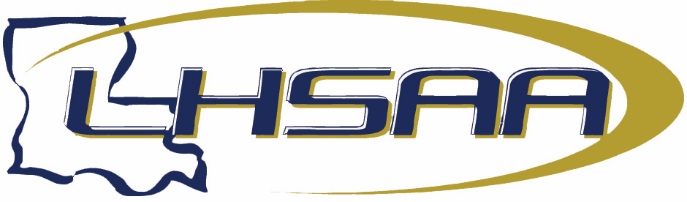 2023-24 ALL-ACADEMIC BOYS’ POWERLIFTING TEAM#NameYearSchoolSportClass DivisionGPA1Braeden LeBlanc2023-24Archbishop RummelPL5AI4.00002Julian St. Pierre2023-24Archbishop RummelPL5AI4.00003Thomas Nizzo2023-24Ascension CatholicPL1AV4.00004Luke Templet2023-24Ascension CatholicPL1AV4.00005Brennan Tripode2023-24Ascension CatholicPL1AV4.00006Canaan Hoosier2023-24BuckeyePL3AIII4.00007Ryan Pacholik2023-24BuckeyePL3AIII4.00008Joseph Chustz2023-24Catholic - B.R.PL5AI4.00009Bobby Rudy2023-24Catholic - B.R.PL5AI4.000010Jackson Jewell2023-24Catholic - P.C.PL1AV4.000011Lawson Lillo2023-24Cedar CreekPL1AV4.000012Wyatt Daigle2023-24Church PointPL3AIII4.000013Zachery Williamson2023-24Denham SpringsPL5AI4.000014Wyatt Robbins2023-24DoylePL3AIII4.000015Wyatt Richard2023-24ErathPL3AIII4.000016Walter Moses2023-24HahnvillePL5AI4.000017Joseph Lemoine2023-24MaurepasPLBV4.000018Gavin Waters2023-24Ouachita ParishPL5AI4.000019Dylan Gallion2023-24PickeringPL2AIV4.000020Blaine Savoie2023-24RosepinePL2AIV4.000021Cody LeBoeuf2023-24South TerrebonnePL4AII4.000022Cooper Cheatwood2023-24St. AmantPL5AI4.000023Luke Raffray2023-24St. AmantPL5AI4.000024Gavin Landry2023-24St. Michael the ArchangelPL4AII4.0000